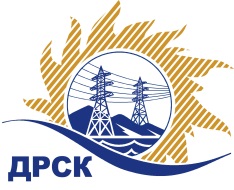 Акционерное Общество«Дальневосточная распределительная сетевая  компания»Протокол заседания Закупочной комиссии по вскрытию поступивших конвертовг. Благовещенск            Способ и предмет закупки: открытый электронный запрос цен:           «СИЗ РТИ».             Закупка № 1080	Планируемая стоимость закупки в соответствии с ГКПЗ: 628 409,59 руб. без учета НДС.   ПРИСУТСТВОВАЛИ:            Три члена постоянно действующей Закупочной комиссии АО «ДРСК» 2 уровня.Информация о результатах вскрытия конвертов:В ходе проведения запроса цен было получено 4 заявки, конверты с которыми были размещены в электронном виде на Торговой площадке Системы www.b2b-energo.ru.Вскрытие конвертов было осуществлено в электронном сейфе организатора запроса цен на Торговой площадке Системы www.b2b-energo.ru автоматически.Дата и время начала процедуры вскрытия конвертов с предложениями участников:09:44 (было продлено на 1 ч., 44 мин.) (время московское) 07.03.2017 г.Место проведения процедуры вскрытия конвертов с предложениями участников:Торговая площадка Системы www.b2b-energo.ru.В конвертах обнаружены предложения следующих участников запроса цен:Ответственный секретарь Закупочной комиссии 2 уровня АО «ДРСК»	М.Г. ЕлисееваЧуясова Е.Г. (4162)397-268	№ 299/МЭ-В07.03.2017г.№Наименование участника и его адресПредмет заявки на участие в запросе цен1ООО «Восток-Сервис-Амур» (680009, г. Хабаровск, пр. 60 лет Октября, 190)Цена: 516 418,74 руб. с НДС(цена без НДС: 437 643,00 руб.)2ООО "Энергокомплект"	 (398042, г. Липецк, ул. Пестеля, д. 38, к. 12)Цена: 519 447,80 руб. с НДС(цена без НДС: 440 210,00 руб.)3ООО "Компания "ВостокСтройМастер" (680021, г. Хабаровск,ул. Запарина, 117в, кв.2)Цена: 611 750,57 руб. с НДС(цена без НДС: 518 432,69 руб.)4ООО "Техноавиа-Хабаровск" (680014, г. Хабаровск, Восточное шоссе, 14б)Цена: 682 204,60 руб. с НДС(цена без НДС: 578 139,49 руб.)